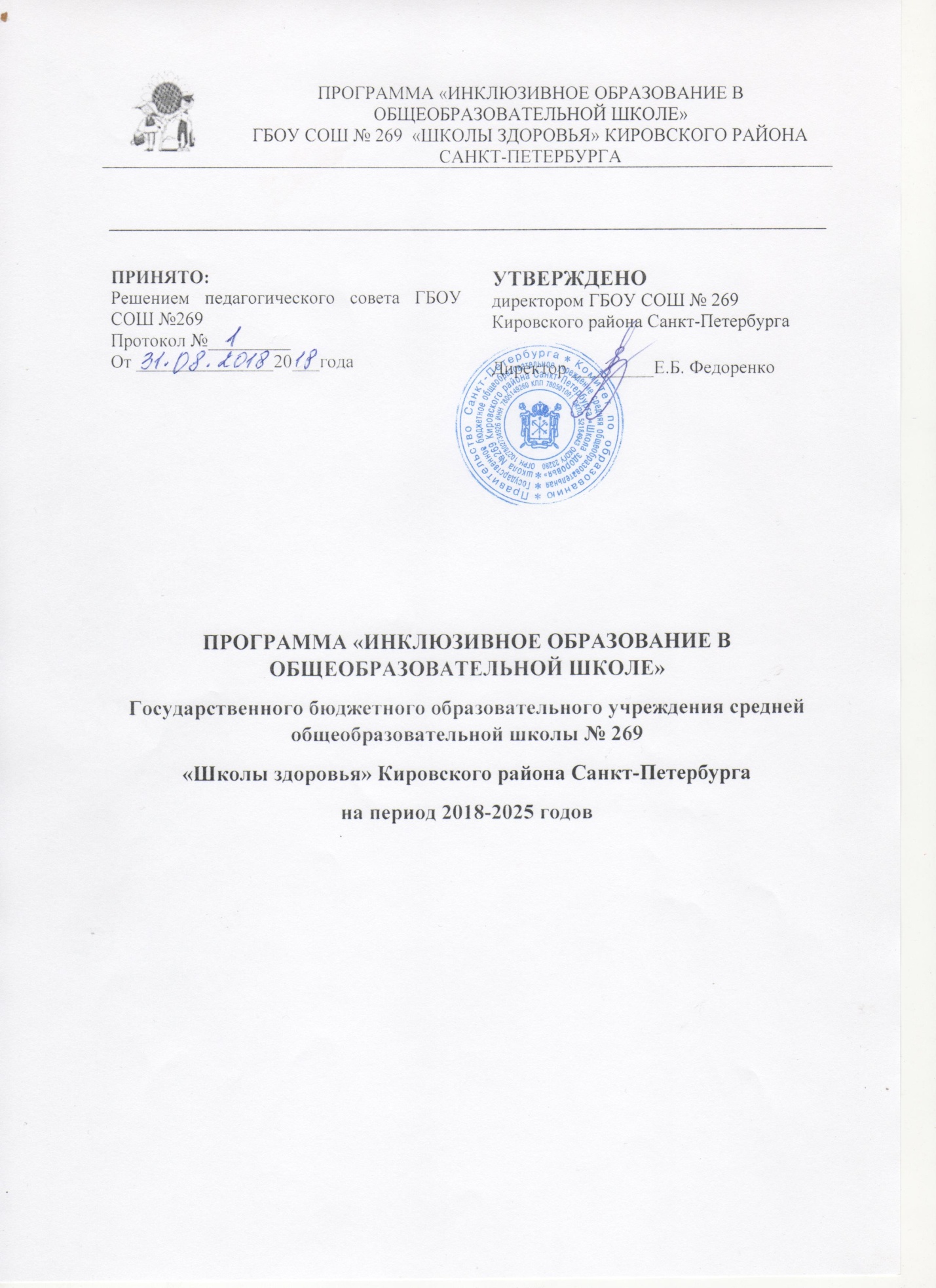 СОДЕРЖАНИЕПаспорт Программы «Инклюзивное образование в общеобразовательной школе» ГБОУ СОШ № 269 Кировского района Санкт-Петербурга «Школы здоровья»АктуальностьШкола более 25 лет работает по направлению «Здоровье в школе». Среди всех особенностей образовательного учреждения можно выделить следующее:обеспечение доступности качественного общего образования независимо от места жительства, социального и материального положения семей и состояния здоровья обучающихся;развитие педагогических условий для охраны здоровья, формирования культуры здорового и безопасного образа жизни школьников путем снижения чрезмерного функционального напряжения и утомления, создания условий для снятия перегрузки, организации физкультурно-оздоровительной работы обучающихся, для коррекции нарушений здоровья, реабилитации и оздоровления обучающихся, учащихся с ВОЗ, детей-инвалидов;материально-техническая база учебного и воспитательного процесса, которая предопределяет возможности использования современных средств обучения.Организация инклюзивного образования является одним из актуальных направлений современного образования  в России и трактуется как обеспечение равного доступа к образованию всех обучающихся с учетом особенностей и возможностей каждого.Образовательная система сегодня начинает менять свои условия и принимать ответственность за обучение разных детей, предоставляя  равные условия всем участникам учебно-воспитательного процесса, включая учащихся с ограниченными возможности здоровья. Образование, основанное на принципах инклюзии, изменяет социальные отношения в сторону принятия различий, определяет приоритетность поддержки и взаимосотрудничества, подстраивает условия и среду для развития и удовлетворения образовательных нужд каждого ученика [2]. Коллектив школы № 269  занимается проблемами здоровья детей более 25 лет. За это время ГБОУ СОШ № 269 получила статус «Школы здоровья». С 2005 года школа стала принимать детей с тяжёлыми нарушениями речи (ТНР). Сейчас в ней обучаются 133 учащихся с ТНР, что составляет 30 % от всего состава школьников. В 2018 году открылся ресурсный класс для детей с расстройством аутистического спектра (РАС). Количество детей с РАС- 4 ученика.  В школе обучаются 16 учеников с инвалидностью.  Следует отметить, что в общеобразовательных классах школы  обучаются дети из семей мигрантов (Дети-билингвы и дети-инофоны), говорящие на двух языках, из которых один язык не является родным. Для них особенно важна адаптация к иной этнокультурной среде. Освоение иной культуры, традиций, особенностей взаимодействия становится возможным только тогда, когда освоен язык данной страны, т. е. русский язык для людей, мигрирующих в Россию.  Доля таких детей от всех учащихся составляет 9,3 % .Таким образом, в контингенте школы  можно выделить категории учеников, нуждающихся в инклюзивной форме обучения:учащиеся  с ОВЗ (ученики  с тяжёлыми нарушениями речи, дети с расстройством аутистического спектра);дети -инофоны.В научно-методической литературе определяются формы организации инклюзии в зависимости от участия особого ребенка в образовательной деятельности массовой школы, от времени, проведённого совместно со сверстниками.Анализ здоровья  школьников ГБОУ СОШ № 269, опросов родителей, наблюдения педагогов  показывает, что охрана здоровья подрастающего поколения продолжает являться одним из приоритетных направлений в деятельности образовательного учреждения. При оценке распределения по группам здоровья установлено, что наибольшее количество школьников имеет вторую группу здоровья, каждый третий школьник имеет III группу здоровья, к практически здоровым относятся лишь 13% детей. Так как в школе обучаются дети с тяжёлыми нарушениями речи, практически у всех есть сопутствующие заболевания. Наблюдается увеличение количества детей с инвалидностью, обучающихся в ГБОУ СОШ № 269. Многие из обучающихся  имеют 2, 3 и более заболеваний.Опираясь на обширный опыт работы коллектива  с детьми с ОВЗ в школе  может быть реализована программа «Инклюзивное образование в общеобразовательной школе».Цель программы– разработать и внедрить  модель инклюзивной среды, адекватной  особым образовательным потребностям, физически и эмоционально комфортной для детей с ОВЗ, открытой для их родителей (законных представителей),  гарантирующей сохранение и укрепление  физического, нравственного, социального,  психического здоровья обучающихся в условиях ГБОУ СОШ № 269 «Школы здоровья».Задачи.1.	Разработать нормативно-правовую базу школы по проблеме (локальные акты).2.	Организовать повышение профессиональной компетентности педагогов и специалистов по проблемам инклюзивного образования.3.	Обеспечить комплексное медико-социально-психолого-педагогическое сопровождение развития детей.4.	Сформировать социально-психологическую культуру, толерантное сознание всех участников образовательного процесса.5.	Совершенствовать условия, обеспечивающие развитие здоровьесберегающей среды, способствующие качественному образованию и социализации учащихся в обществе.6.	 Предоставить условия для самоутверждения ребенка в значимых сферах жизнедеятельности, где в максимальной степени раскрываются его способности и возможности.В основе программы лежат  следующие принципы организации инклюзивного образовательного пространства:принцип социализирующей направленности образовательного процесса (социализация рассматривается как важнейший результат образования); принцип индивидуализации и персонификации образовательного пространства (организация инклюзивного образовательного пространства с учетом особенностей и потребностей каждого обучающегося); принцип интегративности сопровождения субъектов инклюзивного образовательного пространства (результат согласованной совместной деятельности группы сопровождения ребенка: педагоги, педагоги-психологи, родители, учителя-дефектологи и др.); принцип ценностного и толерантного отношения к субъектам образовательного процесса, их деятельности в условиях инклюзивного образовательного пространства.Под инклюзивной школой мы понимаем такую школу, где хорошо и комфортно учиться и работать всем: и ученикам, и учителям и родителям,  где каждый ребенок, в том числе и с ОВЗ,  становится  значимым участником школьного сообщества, вне зависимости от религии, пола, этнической  принадлежности и состояния здоровья.  Для достижения целей  Программы необходимо:  1.	Разработка и реализация  инклюзивной модели школы, которая включает в себя ряд взаимосвязанных проектов.3.	Включение всех участников образовательного процесса Школы в реализацию Программы. 4.	Осуществление администрацией  Школы общего руководства и контроля над реализацией Программы. 5.	Включить мероприятия по реализации проектов и  программ в годовой  план работы Школы.6.	 Создание и внедрение системы диагностики и контроля над реализацией Программы.7.	Информирование  педагогического коллектива о ходе реализации программы в целом и отдельных подпрограмм ежегодно на педагогическом совете по итогам учебного года.Направления реализации модели инклюзивной школы..Направление 1. «Совершенствование инклюзивной образовательной среды школы».Направление включает в себя такие проекты как: «Комфортная среда», «Цифровая образовательная среда», «Служба комплексного сопровождения» и различные подпроекты.Проект «Комфортная среда» Проект направлен на создание еще более успешного и эффективного воспитательно- образовательного пространства как среды развития и саморазвития личности ученика, способствующей достижению оптимального уровня психофизического здоровья, формирующей у обучающихся коммуникативные навыки, способности к успешной социализации в обществе, мотивации к обучению и вовлечённости в образовательный процесс. Проект направлен на создание успешного и эффективного инклюзивного  воспитательно- образовательного пространства как среды развития и саморазвития личности ученика, способствующей достижению оптимального уровня психофизического здоровья, формирующей у обучающихся коммуникативные навыки, способности к успешной социализации в обществе, мотивации к обучению и вовлечённости в образовательный процесс. В подпроект входит мини-проект «Качество образования».Данный мини-проект направлен на организацию и осуществление работы по обновлению содержания программ обучающихся с ОВЗ, развитию системы педагогического мониторинга учебно-воспитательного процесса, внедрению системы мониторинга прохождения учащимися индивидуальных образовательных траекторий, по разработке новых дополнительных общеразвивающих программ и  программ внеурочной деятельности, направленных на реализацию индивидуальных образовательных траекторий учащихся, в том числе и обучающихся с ОВЗ.Реализация мини-проекта планируется через расширение направлений отделения дополнительного образования, таких как:социально-гуманитарное, художественное, физкультурно-оздоровительное включают программы по арт-терапии, которые решают задачи формирования и развития творческих способностей учащихся с ОВЗ,  удовлетворения индивидуальных потребностей учащихся в развитии, социализации  и адаптации обучающихся с ОВЗ к жизни в обществе, формирования общей культуры детей с ОВЗ, программы по адаптивной физкультуре, программы школьного спортивного клуба «Олимпик». Также проект может реализовываться через развитие системы внеурочной деятельности, которая будет включать в себя совместную. инклюзивную проектную деятельность по предметам учебного плана, систему дополнительных и коррекционных занятий, подготовку учащихся к олимпиадам, конкурсам, конференциям.Деятельность по реализации проекта «Комфортная среда» включает в себя модернизацию как внешней, так и внутренней предметно-пространственной среды школы.Подпроект «Модернизация внешней предметно-пространственной среды» будет осуществляться через разработку и реализацию таких мини-проектов как: Площадка активного отдыха.Современный стадион.Подпроект «Модернизация внутренней  предметно-пространственной среды» школы включает в себя такие мини-проекты как: Умные рекреации, рекреации-трансформеры.Лего- мастерская.Современный кабинет технологии.мастерские по социально-бытовому ориентированию для детей с ОВЗ. Проект «Комфортная среда» включает в себя подпроект «Школьный уклад жизни».Данный подпроект направлен на формирование инклюзивной среды, которая обеспечивает школьникам включенность в сложный мир ценностей, традиций, социально-культурных практик через участие в мини-проектах «Годовой круг школьных праздников», «Жизнь класса».Подроект  «Школа  здоровья».Данный проект направлен на формирование ЗОЖ у всех участников образовательного процесса через укрепление и развитие нравственного, психического, физического и социального здоровья посредством  интеграции  педагогических, информационных, интеллектуальных и материально-технических ресурсов. Осуществление подпроекта предполагает реализацию программы «Современная здоровьесозидающая безопасная среда школы», которая направлена на развитие  здоровьесберегающей, безбарьерной среды, развитие конкурсного движения «Учитель здоровья», конкурсного движения и проектной деятельности  учащихся по направлению «Экология. Здоровье. Безопасность», укрепление и развитие взаимодействия школы и семьи, в том числе и с социальными партнёрами в рамках данного проекта,  а также развитие мини-проекта «ГТО».  Проект «Цифровая образовательная среда»Проект «Цифровая образовательная среда» направлен на создание условий для внедрения современной и безопасной цифровой образовательной среды, обеспечивающей формирование мотивации к саморазвитию и самообразованию у обучающихся всех уровней,  совершенствования электронного документооборота,  освоения всех возможностей удаленной коммуникации с родителями через электронный журнал.Данный проект включает в себя следующие направления работы по модернизации цифровой образовательной среды:Разработка и реализация подпроекта «Мобильный класс».Разработка и внедрение подпроекта «Семейное и дистанционное обучение».Реализация подпроекта включает в себя развитие форм дистанционной поддержки работы с обучающимися, например, программно-аппаратный комплекс "Пеликан", предназначенный для работы с учениками находящимися вне школы. С помощью системы "Пеликан" педагоги  имеют возможность проводить обучение детей с ОВЗ или пропускающих занятия по уважительной причине. При этом удаленному ученику для посещения занятия необходим только ноутбук.Разработка и развитие проекта «Медиатека» позволит  обновить и развить  информационно-коммуникационное пространство школьной библиотеки  с учетом современных требований и создания инклюзивной среды школы.В рамках подпроекта «Школьное радио и телевидение»  предполагается расширение информационной поддержки образовательного процесса посредством школьных СМИ. Проект «Служба комплексного сопровождения»Данный проект направлен на реализацию модели комплексного сопровождения детей  в  условиях  общеобразовательной школы через взаимодействие службы медиации,  логопедической, психолого-педагогической, тьюторской, социальной служб сопровождения и включает в себя:Развитие организационных форм службы комплексного сопровождения: службы здоровья, психолого- педагогического консилиума, совета по профилактике.Совершенствование структуры управления комплексным сопровождением учащихся.Организацию работы по более успешному психолого-педагогическому, логопедическому и социальному  сопровождению учащихся.Повышение психолого-педагогической грамотности родителей (законных представителей) посредством создания новой модели психолого-педагогического сопровождения.Направление 2. «Школа возможностей»Развитие данного направления должно способствовать реализации каждым учеником себя как субъекта собственной жизни, деятельности и общения, вне зависимости от психофизических особенностей, учебных возможностей и склонностей.Направление включает в себя такие проекты как: «Успех каждого ребенка», «Социальная активность».Проект «Успех каждого ребенка»Реализация проекта предполагает создание условий для обеспечения доступности воспитания гармонично развитой и социально ответственной личности путем обновления содержания и методов здоровьесберегающей индивидуализации образования, поддержки одаренных детей и детей с ОВЗ, модернизации инфраструктуры школы.Проект реализуется следующим образом:Разработка и реализация подпроекта  «Пирамида успеха», направленного на развитие мотивации учащихся, в том числе учащихся с ОВЗ.Разработка, реализация индивидуальных маршрутов и сопровождение детей, попавших в трудную жизненную ситуацию реализуется через подпроект  «Социальная безопасность».Создание условий обучения и воспитания детей с ОВЗ будет осуществляться через реализацию подпректа «Инклюзивная школа». В рамках данного подпроекта будет проходить разработка и реализация мини-проекта  «Ресурсный класс», и программы «Доступная среда». Планируется обновление МТБ для обучения лиц с ограниченными возможностями здоровья и инвалидов, в том числе проектирование и создание кабинета социально-бытовой ориентировки для детей с расстройством аутистического спектра.2.3.Проект «Социальная активность»Реализация проекта предполагает включенность школьников в разработку и осуществление  образовательных, социальных и патриотических проектов средствами интерактивных технологий обучения и воспитания.Подпроект «Школа волонтёрства»Подпроект «Дети-детям»Подпроект «Школьное самоуправление».Подпроект  «Моя будущая профессия». Направление 3. «Кадровый потенциал»Это направление предполагает повышение уровня общей культуры, повышение профессиональной компетентности педагогов Школы, создание системы профессионального и личностного роста педагогических работников как необходимое условие современных образовательных отношений.Важным аспектом развития кадрового потенциала Школы является расширение взаимодействия методических объединений в вопросах преемственности и сопровождения индивидуальных образовательных траекторий учащихся. Этому должен способствовать подпроект «Ступени преемственности». Подпроект «Инновация и диссеминация»  в рамках направления «Кадровый потенциал» позволит продолжить успешную инновационную деятельность школы. Опираясь на обширный опыт работы коллектива  с детьми, имеющими нарушения речи, в Школе может быть реализован проект «Школа-центр речевого развития».Для детей с тяжёлыми нарушениями речи.Для детей с РАС.Для детей, нуждающихся в логопедическом сопровожденииДля детей с нарушениями речи.Для детей инофонов.Для детей, имеющих способности к актёрскому и ораторскому искусству.Направление 4. «Социальное взаимодействие и партнёрство»Содержание работы по этому направлению включает оптимизацию ресурсов школы, родительской общественности и организаций-партнёров для создания образовательного пространства, направленного на обучение, воспитание и развитие обучающихся.Проект «Поддержка семей, имеющих детей»В данном проекте  совершенствование системы взаимодействия семьи и школы -это способ повышения эффективности воспитательного потенциала образовательного процесса.  Работа по созданию условий для реализации программ психолого-педагогической, методической и консультативной помощи родителям предполагает разработку подпроекта «Школа для родителей-родители для школы», включающий в себя  мини-проекты «Родительский всеобуч» и «Родители-родителям». Взаимодействие с родительскими общественными организациями будет осуществляться через систему работы родительских комитетов школы, а также через совместную работу родительских АНО и школы.Реализация  системы включения родителей (законных представителей) в различные формы активного взаимодействия со школой будет отражена в подпроекте «Активная семья». В рамках данного подпроекта реализуются и будут развиваться следующие направления взаимодействия школы и семьи:Конкурсное движение в семье.Представление опыта семейного воспитания на семинарах и конференциях. Участие в совместных школьных и районных мероприятиях.Проект «Сетевое социальное сотрудничество и партнёрство» Этот проект подразумевает сетевое взаимодействие, сотрудничество и партнёрство с образовательными и социокультурными учреждениями города и включает в себя следующие подпроекты: Подпроект «Сетевое взаимодействие в образовании» подразумевает расширение возможностей самореализации обучающихся за счет привлечения внешних ресурсов,  разработку системы условий для использования в учебной и внеучебной деятельности ресурсов городской среды, развитие взаимодействия с различными образовательными организациями города.Подпроект «Межведомственное сотрудничество» направленный  на развитие партнерских взаимоотношений с государственными учреждениями и организациями Санкт-Петербурга, развитие системы взаимодействия с муниципальными и городскими  структурами.Этапы реализации программыОжидаемые результаты: Построение модели инклюзивной среды, обеспечивающей равный доступ к услугам образования детей с ОВЗ с учетом меняющегося контингента учащихся (состав школьников каждый год разный по картине нарушений и отклонений у каждого ребенка) Обеспечение условий для максимальной самореализации каждого воспитанника на основе использования инновационных коррекционных технологий, позволяющих оптимально решать проблему компенсации дефекта, развитие личности. Функционирование школы как системы, обеспечивающей формирование жизненно важных компетенций у обучающихся, воспитанников на максимально возможном и качественном уровне в соответствии с индивидуальными возможностями личности, их успешную самореализацию в социальном включении. Создание здоровых и безопасных условий труда и учёбы. Создание адекватной системы определения  детей с ОВЗ, обеспечение более благоприятными условиями для их развития и включения в общественно полезную деятельность; Укрепление 	кадрового 	потенциала 	школы, совершенствование системы повышения квалификации педагогов школы.Ожидаемые конечные результаты реализации программы:1. Создание условий, обеспечивающих доступность образования для детей с ослабленным здоровьем, в том числе детей с ограниченными возможностями здоровья, учащихся с образовательными потребностями. Усвоение учебных программ по предметам больными детьми на базовом уровне и выше. 2. Создание системы комплексной психолого-педагогической и медико-социальной помощи детям с ослабленным здоровьем, в том числе детям с ограниченными возможностями здоровья, а также родителям, испытывающим трудности в воспитании и обучении детей в рамках муниципального образования для снижения уровня тревожности, приобретение коммуникативных навыков. 3. Внедрение новых коррекционных педагогических технологий и программ работы с детьми с ограниченными возможностями здоровья, детьми-инвалидами. 4. Приобретение детьми с ОВЗ, детьми-инвалидами навыков трудового обучения с целью дополнительного профессионального самоопределения. 5. Разработка методических рекомендаций, обобщающих опыт развития инклюзивного образования в школе. 6. Развитие привлекательного имиджа и конкурентоспособности школы в образовательном пространстве: сохранение (возможно увеличение) контингента обучающихся, привлечение внимания общественности, общественных организаций и спонсоров к проблеме обучения и воспитания детей с ограниченными возможностями здоровья. 7. Внедрение дистанционного образования для детей-инвалидов. 8. Формирование в обществе толерантного отношения к людям с особыми образовательными потребностями, получающими инклюзивное образование. 9. Создание инклюзивного образовательного пространства в учреждении. 10. Создание модели инклюзивного образования.Критерии  оценки реализации программыМероприятия по реализации программыПрактическая значимость результатов.1. Проведенная работа позволит детям с ОВЗ получить образование в условияхобщеобразовательного учреждения;2. Педагоги получат опыт работы с учащимися с ОВЗ;3. Общество получит полноценно развитых личностей из числа детей с ОВЗ,максимально социализированных;4. Обучение станет более доступным для детей, испытывающих проблемы в здоровье;5. Родители смогут быть активными участниками образовательного процесса;6. Учащиеся школы приобретут ценный опыт общения, участия в судьбе другого человека, сострадания и толерантного поведения, гуманного отношения к людям с недостатками развития и здоровья.ЗаключениеРазработанная модель организации инклюзивного образовательного пространства может быть адаптирована для любых общеобразовательных учреждений. Реализация проекта по внедрению инклюзивной модели образования позволит организовать процесс обучения лиц с ОВЗ по замкнутой схеме планирование – учебный процесс – контроль – анализ – коррекция. Это позволит оперативно корректировать действий непосредственно на стадиях учебного процесса, а не по конечным результатам.Паспорт Программы «Инклюзивное образование в общеобразовательной школе» ГБОУ СОШ № 269 Кировского района Санкт-Петербурга «Школы здоровья»3Введение 5Раздел I. Информационно-аналитический5Анализ реализации Программы развития ГБОУ СОШ № 269 «Школы здоровья» до 20206 SWOT – анализ потенциала развития25Оптимальный сценарий развития33Раздел II. Концепция развития  ГБОУ СОШ № 269 «Школы здоровья»36Концептуальные основы Программы развития.36Миссия   ГБОУ СОШ №26938Цели и задачи развития  ГБОУ СОШ №26942Раздел III. План реализации программы развития44Этапы реализации программы развития44Проекты ГБОУ СОШ №269  по реализации приоритетов стратегии развития образования .45Информационные карты проектов54Механизм реализации Программы развития.89Финансовый план реализации программы развития93РазделыСодержание разделовНаименование ПрограммыПрограмма «Инклюзивное образование в общеобразовательной школе» ГБОУ СОШ № 269 Кировского района Санкт-Петербурга «Школы здоровья»Статус программы Локальный нормативный акт ГБОУ СОШ № № 269 Кировского района Санкт-Петербурга «Школы здоровья»Основания дляразработкипрограммы-Конвенция о правах инвалидов, принятой резолюцией 61\106 Генеральной Ассамблеи ООН от 13 декабря 2006 года;-Конституция Российской Федерации (принята всенародным голосованием 12.12.1993г.); -Федеральный закон Российской Федерации от 29 декабря 2012 г. № 273-ФЗ «Об образовании в Российской Федерации»; -Федеральной закон от 3 мая 2012 года № 46 –ФЗ «О ратификации Конвенции о правах инвалидов»-Федеральны1 законо от 24 ноября 1995 года № 181-ФЗ «О социальной защите инвалидов»-Указ Президента Российской Федерации от 7 мая 2012  года № 599 «О мерах по реализации государственной  политики в области образования и науки»-Государственная программа Российской Федерации "Доступная среда" на 2011 - 2020 годы, утверждена  постановлением Правительства Российской Федерации от 1 декабря 2015 г. N 1297; -О внесении изменений в государственную программу  Российской Федерации "Доступная среда" на 2011-2020  годы. Постановление Правительства Российской Федерации от 19.04.2016 № 328; -План мероприятий («дорожная карта») Министерства образования и науки Российской Федерации по повышению значений показателей доступности для инвалидов объектов и предоставляемых на них услуг в сфере образования, утв. приказом Министерства образования и науки РФ от 2 декабря 2015 г. № 1399;-Письмо Минобрнауки России "О создании условий для получения образования детьми с ограниченными возможностями здоровья и детьми-инвалидами"-Распоряжение Минпросвещения России от 09.09.2019 N Р-93 "Об утверждении примерного Положения о психолого-педагогическом консилиуме образовательной организации".-Инструктивно-методическое письмо Комитета по образованию от 11.07.2017 N 03-28-3907/17-0-0 Об инклюзивном образовании обучающихся с ограниченными возможностями здоровья в образовательных организациях, осуществляющих образовательную деятельность по образовательным программам начального общего, основного общего и (или) среднего общего образования»ЦельпрограммыЦель – разработать и внедрить  модель инклюзивной среды, адекватной  особым образовательным потребностям, физически и эмоционально комфортной для детей с ОВЗ, открытой для их родителей (законных представителей),  гарантирующей сохранение и укрепление  физического, нравственного, социального,  психического здоровья обучающихся в условиях ГБОУ СОШ № 269 «Школы здоровья».Задачипрограммы1.	Разработать нормативно-правовую базу школы по проблеме (локальные акты).2.	Организовать повышение профессиональной компетентности педагогов и специалистов по проблемам инклюзивного образования.3.	Обеспечить комплексное медико-социально-психолого-педагогическое сопровождение развития детей.4.	Сформировать социально-психологическую культуру, толерантное сознание всех участников образовательного процесса.5.	Совершенствовать условия, обеспечивающие развитие здоровьесберегающей среды, способствующие качественному образованию и социализации учащихся в обществе.6.	 Предоставить условия для самоутверждения ребенка в значимых сферах жизнедеятельности, где в максимальной степени раскрываются его способности и возможности.Срок и этапыреализациипрограммыПрограмма будет реализована в период с 01.09.2018 по 31.12.2025 гг.Ожидаемыеконечныерезультаты,важнейшиецелевыепоказателипрограммыСовершенствование обучение детей – инвалидов, детей с ограниченными возможностями здоровья.Умение замечать и принимать индивидуальные проявления ребенка, семьи данной категории.Накопление педагогического опыта в работе с семьями, имеющими детей - инвалидов, детей с ОВЗУвеличение доли числа детей – инвалидов, детей с ограниченными возможностями здоровья вовлечённых в досуговую деятельность в системе дополнительного образованияУвеличение результативности участия детей – инвалидов, детей с ограниченными возможностями здоровья, обучающихся в школе, в различных проектах по самореализации и социализации детей. Формирование позитивного имиджа Школы в социальном окружении, районной и городской системах образования за счет результативности образования и инновационной активности инклюзивной среды  Школы.СистемаорганизацииконтроляПостоянный контроль выполнения программы осуществляет Совет Школы. Результаты контроля представляются ежегодно на заседании Педагогического совета ОУ и общешкольной конференции, публикуются на сайте ОУ.Объем иисточникифинансированияЕжегодная субвенция из регионального бюджета на выполнение утвержденного государственного задания – Привлечение дополнительных ресурсов за счет включения Школы в целевые программы, развитие дополнительных образовательных услуг, спонсорскую помощь.Возможные риски-Возможная корректировка мероприятий в связи с появлением новой нормативно-правовой базы; - невыполнение мероприятий в связи с отсутствием финансирования или недостатком финансирования; - возможное изменение количественного состава инвалидов и лиц с ОВЗ в связи с изменениями нормативно-правовой базы по установлению инвалидностиСайт школыhttp://www.kirov.spb.ru/sc/269/Группа школы Вконтакте https://vk.com/sc269  Этап ЗадачиСроки Подготовительныйизучение потребностей социума в организации инклюзивного образовательного пространства, изучение возможностей школы для организации инклюзивного образования детей с разными возможностями; разработка нормативно-правовой базы школы в соответствии с Законодательством РФ об инклюзивном образовании; разработка программно-методического обеспеченияЭтап запуска Диагностика индивидуальных особенностей развития детей инклюзивных классов.2. Междисциплинарное оценивание ресурсов и дефицитов детей, составление Индивидуальных образовательного маршрута и Индивидуальных образовательных планов. 3. Планирование образовательного процесса с учетом индивидуальных образовательных потребностей учащихся4. Организация совместной жизнедеятельности детей в условиях инклюзивной среды школы. 5. Оценка эффективности Основной этап развертывания   Обобщение опыта, диагностика и контроль. Завершающий этап  Определение проблем и выбор путей из решения.  Разработанная модель организации инклюзивного образовательного пространства может быть адаптирована для других общеобразовательных учреждений. Реализация программы по внедрению инклюзивной модели образования позволит организовать процесс обучения лиц с ОВЗ по замкнутой схеме планирование - учебный процесс - контроль - анализ - коррекция. Это позволит оперативно корректировать действий непосредственно на стадиях учебного процесса, а не по конечным результатам. КритерийПоказателиТолерантность субъектов инклюзивного образовательного процессаТолерантное отношение ко всему процессу инклюзииРост удовлетворенности качеством работы со стороны родителейУдовлетворены полностьюПроведение обучающих семинаров педагогов и специалистовПроводятся регулярноНаличие нормативных материалов по проблеме инклюзивного обученияИмеются все необходимые материалыВзаимодействие с организациями других ведомствТесное сотрудничествоОбеспечение ОУ справочными изданиями, учебно-методическими пособиямиПолное обеспечениеБаза диагностического инструментария, специальных коррекционных методик, мультимедийных пособийПостоянно обновляетсяСформированность материально-технической базыСформированаНаличие медико-психолого-педагогического сопровожденияПолная комплектация специалистовИспользование технологии поэтапного включенияВладение технологиямиВариативная составляющая ОПВведение коррекционного компонентаВнеурочная деятельностьПлан мероприятий полныйДополнительные занятия с узкими специалистамиЗанятия проводятся, штат узких специалистов укомплектован№Наименование мероприятийСрок исполненияИсполнители1.    Нормативно – правовое и организационное обеспечение1.    Нормативно – правовое и организационное обеспечение1.    Нормативно – правовое и организационное обеспечение1.    Нормативно – правовое и организационное обеспечение1.1.Формирование нормативно-правовой базы. Издание распорядительных документов: приказы, положения, функциональные обязанностиСентябрьАдминистрация школы1.2.Финансово-экономическое обеспечение процесса инклюзии В течение всего периодадиректор1.3.Кадровое обеспечение: -наличие в штате специалистов сопровождения, -организация системного повышения профессиональных компетенций педагогических работников В течение всего периодаДиректор1.4.Методическое обеспечение (разработка и реализация практико-ориентированных программ и технологий по обучению и воспитанию детей с ОВЗ, детей-инвалидов).В течение годаЗаместитель директора по УВР1.5.Информационное обеспечение реализации инклюзивного образованияВ течение всего периодаЗаместитель директора по УВР1.6.Материально-техническое и учебно-методическое оснащение образовательного учреждения, - Обеспечение школы необходимым оборудованием, создание безбарьерной среды;-Оснащение помещений для проведения коррекционно-развивающих занятий, их соответствие требованиям САНПиНа).В течение всего периодаАдминистрация2. Работа с родителями2. Работа с родителями2. Работа с родителями2. Работа с родителями2.1Анкетирование и опросы, консультацииВ течение годаСпециалисты служб сопровождения2.2.Обучение родителей совместным формам деятельности с ребенком, приемам коррекционной работы.В течение годаСпециалисты служб сопровождения2.3Подробное обсуждение результатов обследования и хода коррекционно-развивающего процесса, выявление причин, препятствующих развитиюВ течение годаСпециалисты, учителя2.4Разъяснение конкретных мер помощи ребенку с учетом структуры его дефекта.В течение годаСпециалисты, учителя3. Организация образовательного процесса3. Организация образовательного процесса3. Организация образовательного процесса3. Организация образовательного процессаОбучающиесяОбучающиесяОбучающиесяОбучающиеся3.1.Проведение индивидуальных и групповых коррекционно-развивающих занятийВ течение годаСпециалисты, учителя3.2Участие и проведение детских мероприятий В течение годаКлассные руководители3.3Участие в кампании «На урок вместе».В течение годаКлассные руководители3.4Включение всех детей с ОВЗ в проведение воспитательных, культурно-развлекательных, спортивных мероприятий.В течение годаКлассные руководители, учителя.УчителяУчителяУчителяУчителя  3. 5.Индивидуальное планирование  работы учителямиавгустЗам. Директора по УВР, учителя3.6Проведение диагностики В течение годаЗам. Директора по УВР, учителя, специалисты служб сопровождения3.7Адаптирование тематических блоков в программе интегрированных классовВ течение годаЗам. Директора по УВР, учителя3.8Совместное планирование и скоординированное проведение занятий по предметам.В течение годаЗам. Директора по УВР, учителя3.9Взаимопосещение и проведение открытых уроков, занятий учителями-предметниками.В течение годаЗам. Директора по УВР, учителя4.0Осуществление плана работы по преемственности начальной и основной школы.В течение годаЗам. Директора по УВР, учителя4.1Методический анализ результатов Апрель-майЗам. Директора по УВР, учителя4.2Проведение мероприятий по обобщению и распространению опыта работы школы.В соответствии с планомАдминистрация школы